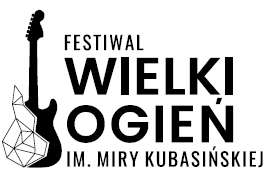 XVII FESTIWAL IM. MIRY KUBASIŃSKIEJ „WIELKI OGIEŃ”KONKURS MŁODYCH WYKONAWCÓWREGULAMINOrganizator Festiwalu: Miejskie Centrum Kultury w Ostrowcu Świętokrzyskim.Termin i miejsce: 13-14 lipca 2024 r. Dziedziniec Ostrowieckiego Browaru Kultury, 
ul. Siennieńska 54, 27-400 Ostrowiec Świętokrzyski.Festiwal adresowany jest do zespołów opierających się głównie na repertuarze własnym.Celem Festiwalu jest popularyzacja muzyki, wspieranie i promocja zespołów muzycznych, tworzenie warunków do wymiany doświadczeń artystycznych pomiędzy debiutantami a uznanymi zespołami, upowszechnianie dorobku artystycznego Miry Kubasińskiej.Kwalifikacja uczestników do Konkursu Młodych Wykonawców odbędzie się na podstawie nadesłanych materiałów z nagranymi trzema własnymi utworami i jednym utworem z repertuaru Miry Kubasińskiej (max 20 min.)Aby wziąć udział w konkursie, należy w karcie zgłoszenia wpisać tytuły utworów własnych i utworu             z repertuaru M. Kubasińskiej (wszystkie krążki „Blackout”, „Breakout 70a”, „Na drugim brzegu tęczy”, „Mira”, „Ogień”, „Breakout NOL”, „Breakout ZOL”, „Żagiel ziemi”, „Powiedzieliśmy już wszystko”).Organizator zapewnia profesjonalne nagłośnienie, wzmacniacze instrumentalne i zestaw perkusyjny.Pula nagród wynosi 15 000,00 zł brutto. Proponowany podział nagród:I nagroda – 5000,00 złII nagroda – 3000,00 złNagroda za najlepsze wykonanie utworu z repertuaru Miry Kubasińskiej - 5000,00 złNagroda dla najlepszego muzyka – 2000,00 złJury zastrzega sobie prawo do innego podziału nagród. Werdykt Jury jest nieodwołalny.Dotychczasowi laureaci I nagrody nie mogą kolejny raz uczestniczyć w konkursie.Jury po ogłoszeniu werdyktu zaprasza wybrane zespoły do Koncertu Galowego.Laureat I nagrody lub Nagrody za najlepsze wykonanie utworu z repertuaru M. Kubasińskiej występuje na kolejnej edycji Festiwalu.Wszelkie sporne kwestie dotyczące Regulaminu rozstrzyga Organizator.Zespoły zgłaszające się na Festiwal wyrażają zgodę na nieodpłatną transmisję i retransmisję swoich występów w relacjach z Festiwalu.Kartę zgłoszenia i utwory prosimy przysyłać w terminie do 20 czerwca 2024r.:Pocztą tradycyjna na adres:Miejskie Centrum Kultury, ul. Siennieńska 54, 
27 – 400 Ostrowiec Świętokrzyskiz dopiskiem „Wielki Ogień” w terminie do 20 czerwca 2024r.lub mailem na adres: festiwalwielkiogien@gmail.comZe względów organizacyjnych zgłoszenia, które nadejdą po 20 czerwca2024 r. nie będą uwzględniane.Nadesłanych materiałów nie zwracamy.O zakwalifikowaniu do udziału w Festiwalu uczestnicy powiadomieni zostaną mailem i telefonicznie do dnia 27 czerwca 2024 r.Przesłuchania konkursowe odbędą się 13 i 14 lipca 2024 r. Ogłoszenie wyników odbędzie się 14 lipca 2024r. Organizator poinformuje uczestników o terminie przesłuchań.Zespoły przyjeżdżają na koszt własny lub placówki delegującej.Organizator zapewnia nocleg (Bursa Szkolna w Ostrowcu Świętokrzyskim)na czas trwania przesłuchań w dniach 13 – 14 lipca 2024r.Więcej informacji: https://mck.ostrowiec.pl/festiwal-wielki-ogien/festiwalwielkiogien@gmail.comMiejskie Centrum Kultury w Ostrowcu Świętokrzyskimtel.: 41 247 65 80, 665653050www.mck.ostrowiec.plXVII FESTIWAL IM. MIRY KUBASIŃSKIEJ „WIELKI OGIEŃ”KONKURS MŁODYCH WYKONAWCÓWKONKURS MŁODYCH  WYKONAWCÓW13 – 14  LIPCA 2024r.OSTROWIEC ŚWIĘTOKRZYSKIKARTA ZGŁOSZENIANAZWA ZESPOŁU:................................................................................................................................................................ILOŚĆ OSÓB W ZESPOLE:    ...........................SKŁAD ZESPOŁU:................................................................................................................................................................................................................................................................................................................................................................................................................................................................................................INFORMACJE O ZESPOLE:....................................................................................................................................................................................................................................................................................................................................................................................................................................................................................................................................................................................................................................................................TYTUŁY UTWORÓW:własne:1. ......................................................................................................................................................2. ......................................................................................................................................................3. ......................................................................................................................................................UTWÓR Z REPERTUARU MIRY KUBASIŃSKIEJ: 1. ......................................................................................................................................................WYMAGANIA TECHNICZNE:.............................................................................................................................................................................................................................................................................................................................................................................................................................................................................................REZERWACJA NOCLEGÓW13 / 14 LIPCA 2024 r.: TAK / NIE	ILOŚĆ OSÓB: ………ADRES KORESPONDENCYJNY ZESPOŁU(imię, nazwisko, telefon osoby do kontaktu):..............................................................................................................................................................................................................................................................................................................................ZGODY I OŚWIADCZENIA:My, niżej podpisani, oświadczamy, że:zapoznaliśmy się z Regulaminem Konkursu Młodych Wykonawców i akceptujemy jego treść bez zastrzeżeń,wyrażamy zgodę na nieodpłatne rozpowszechnianie naszego wizerunku jako uczestników Konkursu Młodych Wykonawców, w jakiejkolwiek formie fotografii lub nagrań wideo, zarejestrowanych                          w związku z Konkursem i udostępnieniem na stronach internetowych Organizatora oraz na oficjalnych profilachw mediach społecznościowych prowadzonych przez Organizatora, w celach promocji i reklamy Festiwalu (na podstawie art. 6 ust 1 lit a RODO w związku z art. 81 ust. 1 ustawy o prawie autorskim i prawach pokrewnych),wyrażamy zgodę na podanie przez Organizatora do publicznej informacji: imienia i nazwiska uczestników Konkursu Młodych Wykonawców.…………………………………………………………miejscowość, data…………………………………………………………….……………………………………………………czytelny podpis wszystkich członków zespołuInformacja o przetwarzaniu danych osobowych:Administratorem danych osobowych jest Organizator Festiwalu - Miejskie Centrum Kultury, ul. Siennieńska 54, 27-400 Ostrowiec Świętokrzyski, e-mail: mckostr@mck.ostrowiec.pl, 41 247 65 80. Kontakt do Inspektora Ochrony Danych, e-mail: iod@mck.ostrowiec.pl.Państwa dane osobowe będą przetwarzane w celu przygotowania i przeprowadzenia Konkursu Młodych Wykonawców                           w ramach Festiwalu Wielki Ogień im. Miry Kubasińskiej (zgodnie z Regulaminem), promocji Konkursu Młodych Wykonawców, promocji XIII edycji Festiwalu Wielki Ogień im. Miry Kubasińskiej oraz prowadzenia działań promocyjnych i informacyjnych przez Organizatora.Podstawą prawną przetwarzania danych uczestników Festiwalu jest art. 6 ust. 1 lit. e RODO (wykonanie zadania realizowanego w interesie publicznym lub w ramach sprawowania władzy publicznej powierzonej administratorowi) oraz art. 6 ust. 1 lit. a RODO(zgoda na przetwarzanie danych osobowych).Odbiorcami danych osobowych mogą być podmioty świadczące usługi na rzecz Administratora związane z realizacją Festiwalu, oraz krąg odbiorców odwiedzających strony internetowe oraz media społecznościowe Organizatora (Facebook).Dane osobowe będą przechowywane przez okres niezbędny do realizacji celu/ów dla jakiego zostały zebrane lub do momentu cofnięcia zgody, a po tym czasie przez okres oraz w zakresie wymaganym przez przepisy prawa dotyczące archiwizacji.Osobie, której dane są przetwarzane przysługuje prawo dostępu do treści swoich danych osobowych, prawo do sprostowania danych, prawo do ograniczenia przetwarzania danych, prawo do wniesienia sprzeciwu wobec dalszego przetwarzania danych, prawo do usunięcia danych.W sytuacji, gdy podstawą przetwarzania danych osobowych jest zgoda, osoba, której dane dotyczą posiada prawo do cofnięcia zgody w dowolnym momencie. Cofnięcie zgody nie będzie wpływać na zgodność z prawem przetwarzania, którego dokonano na podstawie przed jej wycofaniem.Ponadto mają Państwo prawo do złożenia skargi do Prezesa Urzędu Ochrony Danych Osobowych (ul. Stawki 2, 00-193 Warszawa), w przypadku uznania, że dane są przetwarzane niezgodnie z prawem.Podanie danych osobowych jest dobrowolne, ale jest niezbędne do wzięcia udziału w Konkursie. Zgoda na publikację imienia                          i nazwiska oraz na publikację wizerunku jest dobrowolna.Dane osobowe nie będą podlegać zautomatyzowanemu podejmowaniu decyzji w tym profilowaniu.